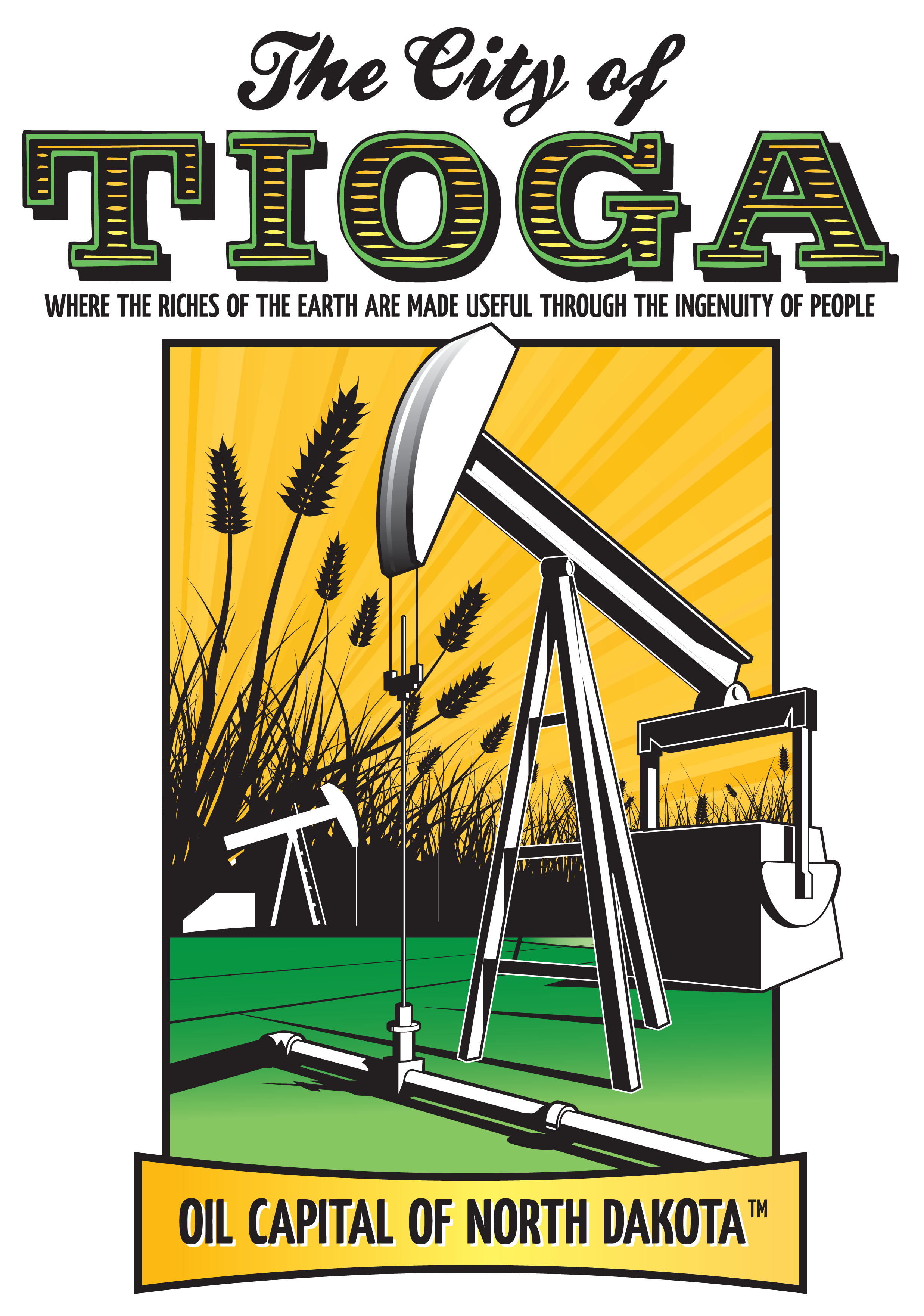 City of TiogaApplication for Moving PermitTioga, North DakotaCity Hall16 1st St NE									PERMIT FEE $  25.00Tioga, ND  58852								Permit # ______________Phone (701)664-2807-- Fax (701)664-2543				Date __________________This application is for all habitable structures such as houses, mobile homes and offices.  When approved this application will serve as your permit.  Applicant Name _______________________		Property Owner ________________________Applicant Address _____________________		Property Address _______________________City _____________ State _____ Zip ______		City ______________ State _____ Zip ______Phone Number ________________________Future Address moving to: ___________________________________________________________                                                City:_______________________          State:_____________________________  Zip: ___________Check List Responsibilities of owner:Prior to moving out contact City 7 days prior to move to apply for permitPrior to moving into city must confirm with building official if building permit is required.All Prior bills incurred with City are paid in full.  (Water, Sewer, garbage, and Landfill)Scheduled reading of meter by the city water department on day of disconnect.  An estimated amount of monthly bill to be paid for final month.  (Prorated to date of shut off).   Any balance owed by owner/renter shall be billed and mailed to future address; overpayment shall be mailed to future mailing address.  Water Meters are the property of City of Tioga   The removal and taking of water meters and/or unpaid bills may be prosecuted in accordance to Section 9.0308.  I have read and understand the checklist and responsibilities.Owner Print: ________________________   Owner Signature: ____________________________FINAL APPROVAL:Building Official Signature ________________________________________  Date ____________________________